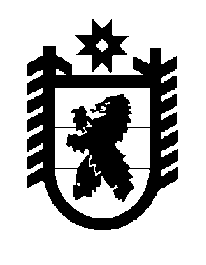 Российская Федерация Республика Карелия    ПРАВИТЕЛЬСТВО РЕСПУБЛИКИ КАРЕЛИЯРАСПОРЯЖЕНИЕот  30 декабря 2016 года № 989р-Пг. Петрозаводск 	В соответствии с  частями 8, 9 статьи 9 Закона Республики Карелия 
от 21 декабря 2016 года № 2083-ЗРК «О бюджете Республики Карелия на 2017 год и на плановый период 2018 и 2019 годов» утвердить прилагаемый перечень межбюджетных трансфертов из бюджета Республики Карелия бюджетам муниципальных районов (городских округов), предоставление которых в 2017 году осуществляется в пределах сумм, необходимых для оплаты денежных обязательств по расходам получателей средств бюджетов муниципальных районов (городских округов), источником финансового обеспечения которых являются данные межбюджетные трансферты.           Глава Республики Карелия                                                                  А.П. ХудилайненПриложение к распоряжению Правительства Республики Карелияот 30 декабря 2016 года № 989р-П                                                    ПЕРЕЧЕНЬ межбюджетных  трансфертов из бюджета Республики Карелия бюджетам муниципальных районов (городских округов), предоставление которых в 2017 году осуществляется в пределах сумм, необходимых для оплаты денежных обязательств по расходам получателей средств бюджетов муниципальных районов 
(городских округов), источником финансового обеспечения 
которых являются данные межбюджетные трансферты___________№ п/пНаименование межбюджетного трансфертаНаименование главного распорядителя средств бюджета Республики Карелия1231.Субвенции на осуществление государственных полномочий Республики Карелия по социаль-ному обслуживанию совершеннолетних  граж-дан, детей-инвалидов, признанных в соответст-вии с законодательством Российской Федерации и законодательством Республики Карелия нуждающимися в социальном обслуживании, за исключением социального обслуживания указанных категорий граждан в организациях социального обслуживания Республики КарелияМинистерство социальной защиты, труда и занятости  Республики Карелия2.Субвенции на осуществление государственных полномочий Республики Карелия по предостав-лению социальной поддержки работающим и проживающим за пределами городов социальным работникам и педагогическим работникам муниципальных организаций социального обслуживания совершеннолетних граждан, детей-инвалидов, признанных в соответствии с законодательством Российской Федерации и законодательством Республики Карелия нуждающимися в социальном обслуживанииМинистерство социальной защиты, труда и занятости  Республики Карелия3.Субвенции на осуществление государственных полномочий Республики Карелия по организации и осуществлению деятельности органов опеки и попечительстваМинистерство социальной защиты, труда и занятости  Республики Карелия4.Субвенции на осуществление государственных полномочий Республики Карелия, предусмотренных Законом Республики Карелия от 28 ноября 2005 года № 921-ЗРК «О государст-Министерство социальной защиты, труда и занятости  Республики Карелия123венном обеспечении и социальной поддержке детей-сирот и детей, оставшихся без попечения родителей, а также лиц из числа детей-сирот и детей, оставшихся без попечения родителей», по обеспечению жилыми помещениями детей-сирот и детей, оставшихся без попечения родителей, лиц из числа детей-сирот и детей, оставшихся без попечения родителей5.Субсидии на реализацию мероприятий государственной программы Республики Карелия «Совершенствование социальной защиты граждан»Министерство социальной защиты, труда и занятости  Республики Карелия6.Субвенции на обеспечение государственных гарантий реализации прав на получение общедоступного и бесплатного дошкольного образования в муниципальных дошкольных образовательных организациях, общедоступного и бесплатного дошкольного, начального общего, основного общего, среднего общего образования в муниципальных общеобразовательных организациях, обеспечение дополнительного образования детей в муниципальных общеобразовательных организацияхМинистерство образования Республики Карелия7.Субвенции на осуществление государственных полномочий Республики Карелия, предусмотренных Законом Республики Карелия от 20 декабря 2013 года № 1755-ЗРК «Об образовании», в том числе:по предоставлению предусмотренных пунктом 5 части 1 статьи 9 Закона Республики Карелия от 20 декабря 2013 года № 1755-ЗРК 
«Об образовании» мер социальной поддержки и социального обслуживания обучающимся с ограниченными возможностями здоровья, за исключением обучающихся (воспитываемых) в государственных образовательных организациях Республики Карелия;Министерство образования Республики Карелияпо выплате компенсации расходов на оплату жилых помещений, отопления и освещения педагогическим работникам муниципальных образовательных организаций, проживающим и работающим в сельских населенных пунктах, рабочих поселках (поселках городского типа);Министерство образования Республики Карелияпо выплате компенсации платы, взимаемой с родителей (законных представителей) за присмотр и уход за детьми, осваивающими образовательные      программы      дошкольного Министерство образования Республики Карелия123образования в организациях, осуществляющих образовательную деятельность, за исключением государственных образовательных организаций Республики Карелия8.Субвенции на осуществление государственных полномочий Республики Карелия по созданию комиссий по делам несовершеннолетних и защите их прав и организации деятельности таких комиссийМинистерство образования Республики Карелия9.Субсидии на реализацию мероприятий государственной программы Республики Карелия «Совершенствование социальной защиты граждан»Министерство образования Республики Карелия10.Субсидии на реализацию мероприятий государственной программы Республики Карелия «Развитие образования»Министерство образования Республики Карелия11.Субвенции на осуществление государственных полномочий Республики Карелия по регулированию цен (тарифов) на отдельные виды продукции, товаров и услугГосударственный комитет Республики Карелия по ценам и тарифам12.Субвенции на осуществление отдельных государственных полномочий Республики Карелия по организации проведения на территории Республики Карелия мероприятий по отлову и содержанию безнадзорных животныхУправление ветеринарии Республики Карелия13.Субвенции на осуществление государственных полномочий Республики Карелия по созданию и обеспечению деятельности административных комиссий и определению перечня должностных лиц, уполномоченных составлять протоколы об административных правонарушенияхГосударственный комитет Республики Карелия по обеспечению жизнедеятельности и безопасности населения14.Субвенции на осуществление полномочий по первичному воинскому учету на территориях, где отсутствуют военные комиссариатыМинистерство финансов Республики Карелия15.Субсидии на подготовку к проведению Дня Республики КарелияМинистерство финансов Республики Карелия16.Субсидии на поддержку местных инициатив граждан, проживающих в муниципальных образованиях Министерство финансов Республики Карелия17.Субсидии на реализацию мероприятий государственной программы Республики Карелия «Развитие транспортной системы»Государственный комитет Республики Карелия по дорожному хозяйству, транспорту и связи12318.Субсидии на реализацию мероприятий государственной программы Республики Карелия «Обеспечение доступным и комфортным жильем и жилищно-коммунальными услугами» 
на 2014 – 2020 годыМинистерство строительства, жилищно-коммунального хозяйства и энергетики Республики Карелия19.Субсидии на реализацию мероприятий государственной программы Республики Карелия «Развитие физической культуры, спорта и совершенствование молодежной политики»Министерство по делам молодежи, физической культуре и спорту Республики Карелия